Ιβήριδος 9, T.K. 54351 Θεσσαλονίκη, τηλ.: 2310 905164, fax: 2310 903721 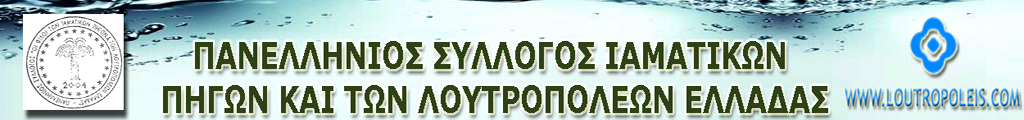 Email επικοινωνίας: anestis_anastasiadis@yahoo.gr, axmetaloulis@HYPERLINK "mailto:axmetalo@otenet.gr"gmail.coHYPERLINK "mailto:axmetalo@otenet.gr"HYPERLINK mailto:axmetalo@otenet.grm   HYPERLINK "mailto:axmetalo@otenet.gr" Ιστοσελίδα: wwwHYPERLINK "file:///C:/Users/ανεστισ/Desktop/www.loutropoleis.com".HYPERLINK "file:///C:/Users/ανεστισ/Desktop/www.loutropoleis.com"loutropoleisHYPERLINK "file:///C:/Users/ανεστισ/Desktop/www.loutropoleis.com".HYPERLINK "file:///C:/Users/ανεστισ/Desktop/www.loutropoleis.com"com Καταστατικό του συλλόγου στο site                                                           ΘΕΣΣΑΛΟΝΙΚΗ  17/1/2023                             ΘΕΜΑ ΠΡΟΣΦΟΡΑ ΓΙΑ ΤΗΝ ΧΡΟΝΙΑΤΙΚΗ ΕΚΔΗΛΩΣΗ 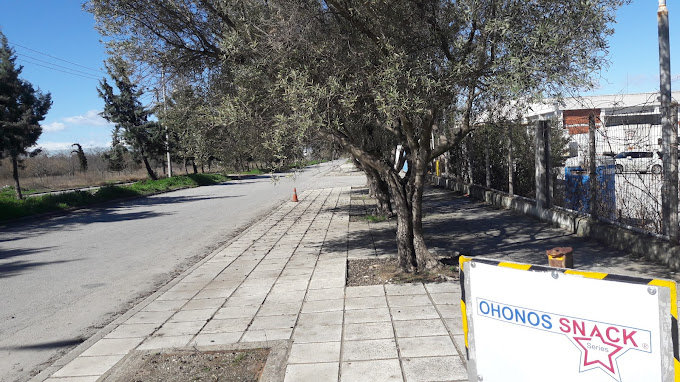 Ο ΑΝΑΠΛΗΡΩΤΗΣ ΠΡΟΕΔΡΟΣ ΤΟΥ ΣΥΛΛΟΓΟΥΣ ΜΑΣ  ΝΩΝΤΑΣ ΟΧΟΝΟΣ  ΠΡΟΣΦΕΡΗ ΓΙΑ ΤΗΝ ΕΚΚΔΗΛΩΣΗ  ΤΟΥ ΣΥΛΛΟΓΟΥ ΣΤΙΣ  10/2/2023  ΣΤΟ ΠΛΑΝΗΤΑΡΙΟ ΘΕΡΜΗΣ ΠΡΟΣ ΤΙΜΗΝ ΤΟΥ ΑΝΤΩΝΗ ΓΟΥΛΑ ΚΑΙ ΠΡΟΣΦΟΡΑ  ΤΩΝ ΑΦΟΙ ΚΟΜΠΑΤΣΑΡΗ Α.Ε.  40 ΚΙVΟΤΕΙΑ   SNACK   ME TA DIAFORO PROIONTA KROYSAN Κ.ΛΠ . ΚΑΙ 4 KIVOTIA  GIA TO PROSOPIKO TOY ΠΛΑΝΗΤΑΡΙΟΥ . ΓΙΑ ΤΟ Δ.Σ. ΤΟΥ ΣΥΛΛΟΓΟΥ                          ΓΙΑ ΤΗΝ  OXONOS SKACK          Ο ΠΡΟΕΔΡΟΣ  ANESTHS ANASTASIADHS                                      OXONOS NONTAS Υ.Γ. ΚΑΘΕ ΛΑΧΝΟΣ ΚΕΡΙΖΕΙ ΕΝΑ ΚΙΒΩΤΙΟ SNACK Η KROYASAN 